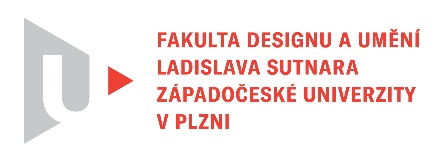 Protokol o hodnoceníkvalifikační práce Název bakalářské práce: Pohni hmotou! aneb symbiotická kultura bakterií, kvasinek a ženyPráci předložil student: Natalie VACÍKOVÁStudijní obor a specializace: Multimediální design, specializace MultimédiaHodnocení vedoucího prácePráci hodnotil: MgA. Milan Mazúr, Ph. D., MgA. Viktor Takáč, Ph.D.Cíl práceCíl práce byl formálně i fakticky splněn.Stručný komentář hodnotiteleZačať písanie textu formou prelínania fragmentov, v ktorých sa miešajú vizuálne podobnosti s Natálinou tvorbou, bola začiatočná fáza. Nevyhol som sa situáciám remixovania kapitol dejín umenia druhej polovice 20. storočia a uvažovaniu nad podobnosťami v rôznych vizuálnych spektrách. V pozitívnom duchu som začal rozvíjať vizuálne konotácie v súvislosti s vytváraním performatívnej až alchymistickej podoby, ktorú Natálin projekt čiastočne obsahuje. Spoločnosť nepozostáva z ľudí, ale z komunikácie. Umenie nie je súčtom existujúcich umeleckých artefaktov, ale komunikáciou medzi nimi, ako tvrdí Gombrich v súvislosti s participáciou sociálnej plastiky Josepha Beuysa. Umelci čerpali inšpiráciu z vlastného tela, nechávajú sa viesť náhodnými javmi, procesmi improvizácie alebo procesualynmi tendenciami. Autorka si okrem objektu a inštalácie zvolila médium pohyblivého obrazu, ktoré je prehrávané na rôznych TV obrazovkách. Nielen pohyb autorky v samotnom médiu videa a zdokumentovanej činnosti, ale aj pohyb ako koncepciu, ktorý si Natália zvolila ako princíp uvedený v textovej časti. Pohyb ako zmenu, pohyb ako terapiu, pohyb ako prostriedok, pohyb vĺn ako autorkina spomienka. Pri čítaní autorkinho textu a spomienkach na čas strávený na pláži v detstve sa mi vynorila spomienka na film "Vlnová dĺžka" Michaela Snowa a princíp sledovania vĺn ako zastaveného času umiestneného v pohyblivých spomienkach. V textovej časti sa autorka popisu postup práce, ktorý je prelínaní z biografickými útržkami. Snaží sa hľadať nielen otázkami ale aj z dôvodnovať vybrané stratégie.  Natália sa priblížila k obdobiu, ktoré nemôžeme späť vrátiť, ale priblíženie môže byť porozumením. Cielené alebo náhodné v dôsledku hľadania alebo nachádzania stratégie, ktorú by mal autor v období štúdia pozorovať alebo ktorej začína dôverovať a necháva sa ňou viesť. Zdôrazňuje nielen jemnosť a zraniteľnosť, ale aj proces obnovy, v ktorom vznikajú nové variácie alebo prekvapivé interdisciplinárne presahy. Natália si vybrala materiál, ktorý sa procesuálne mení ale zároveň autorka reaguje telom ako súčasť tejto komunikácie. V roli aktérky pije, umýva si vlasy, aplikuje látku na pleť. A to z dôvodu, že tento proces akéhosi prelínania je procesom nielen ozdravným, ale aj umeleckou praxou, ktorú si Natália zvolila.  Vráťim sa späť. Späť na miesto, kde predpokladám, že budem tento text čítať. Stojím azda pred inštaláciou Natálie v ateliéri Multimédií. Pozeráme sa spoločne na obrazovky pohyblivého obrazu, kde je Natália ako aktérka, performanka alebo len ozdravujúca žena, ktorá v intimite trávi čas s materiálom. Kombucha sa používa nielen ako ozdravujúca látka, ale v tomto projekte je aktívnym materiálom, ktorý reaguje, mení sa a vytvára materiál, ktorý Natália spracováva. Kombucha ako materiál, ako prostriedok k realizácii. Nielen samotné médium, ale témy ako zraniteľnosť, opatera, bezpečie sú v súčasnosti dôležitým prienikom nielen v súčasnom umení. Má mnoho pozitívnych vplyvov na telo, organizmus alebo celkovú regeneráciu. Vzniká symbióza a Natália našla nielen možnosti práce so špecifickým materiálom, ktorý predstavuje v inštalácii, pred ktorou stojíme ako diváci. Sledujeme, cítime sladko-kyslú vôňu, pýtame sa sami seba, čoho sme súčasťou. Sme prítomní v situácii, na mieste, časti Natálinej bezprostrednosti a úprimnosti. Je to miesto, kde sa procesom obnovy vytvára niečo nové. Vyjádření o plagiátorstvíNení mi známá skutečnost plagiátorství.4. Navrhovaná známka a případný komentářProjekt hodnotím výborně.Se zněním hodnocení se ztotožňuji. S navrhovanou známkou souhlasím.MgA. Viktor Takáč, Ph.D.Datum: 19. 5. 2024			MgA. Milan Mazúr, Ph.D., MgA. Viktor Takáč, Ph.D.